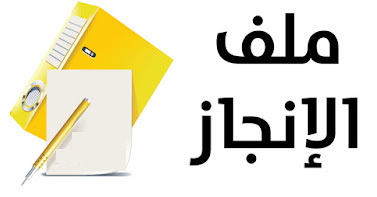 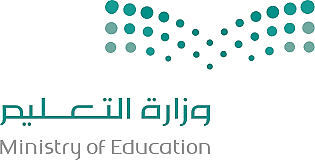 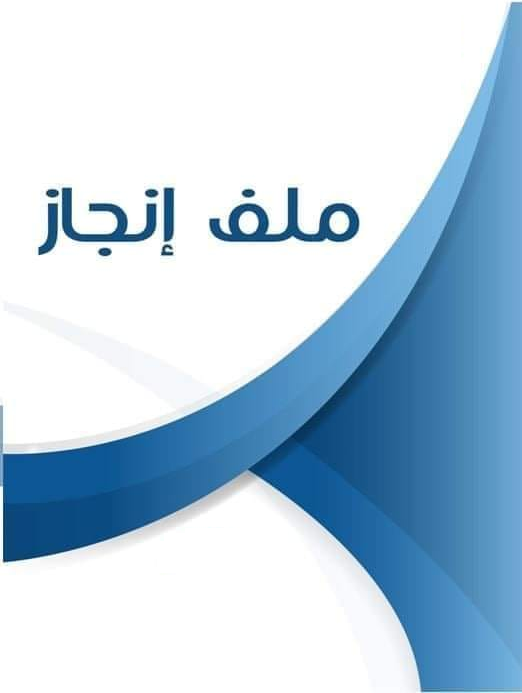 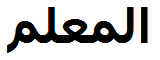 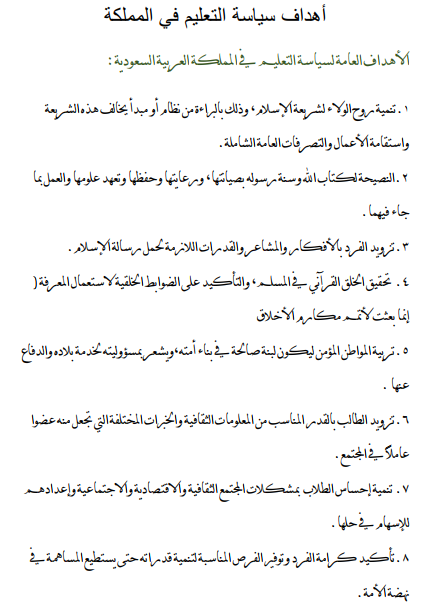 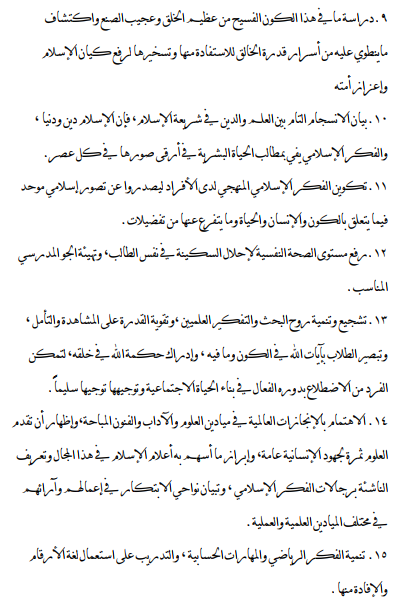 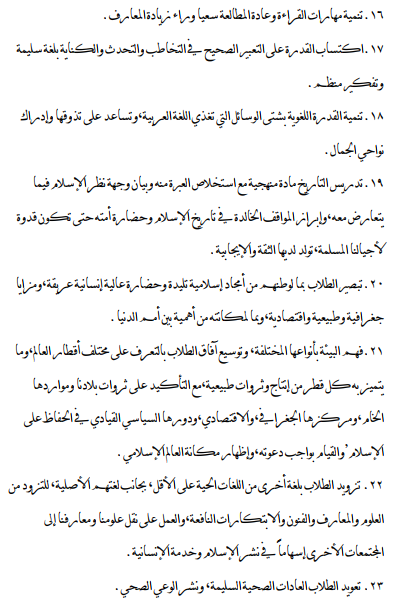 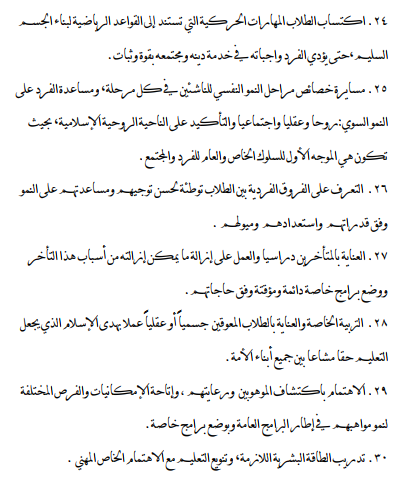 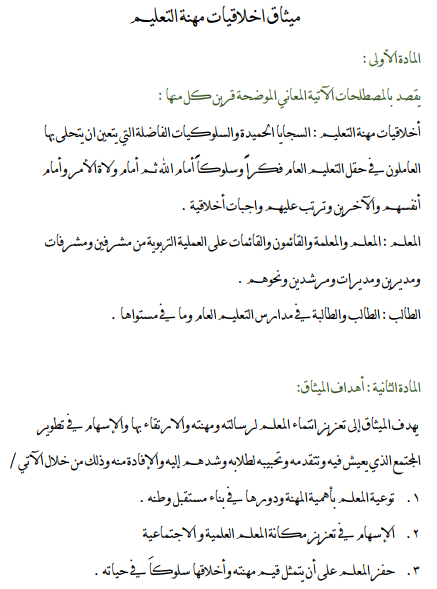 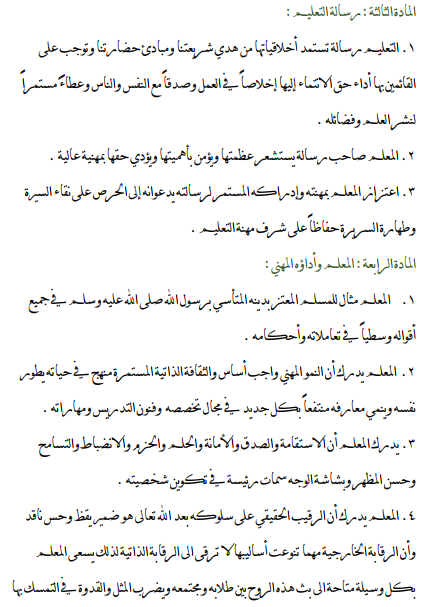 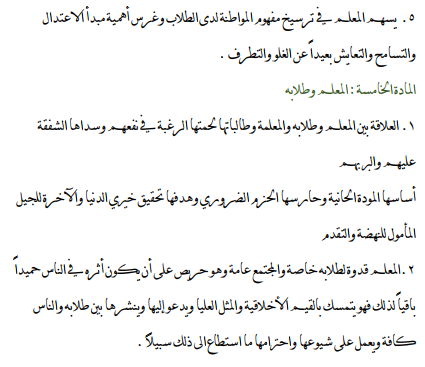 	السيرة الذاتيةشهادات الشكر والتقديرالدورات التدريبيةالاسمرقم السجل المدنيالمؤهل العلميالتخصصعام التخرجالمؤسسة التعليميةمسمى الوضيفةتاريخ المباشرةالبريد الالكترونيرقم الجوالالشهادةمصدرهاتاريخها12345678910الدورةمصدرهاتاريخها12345678910